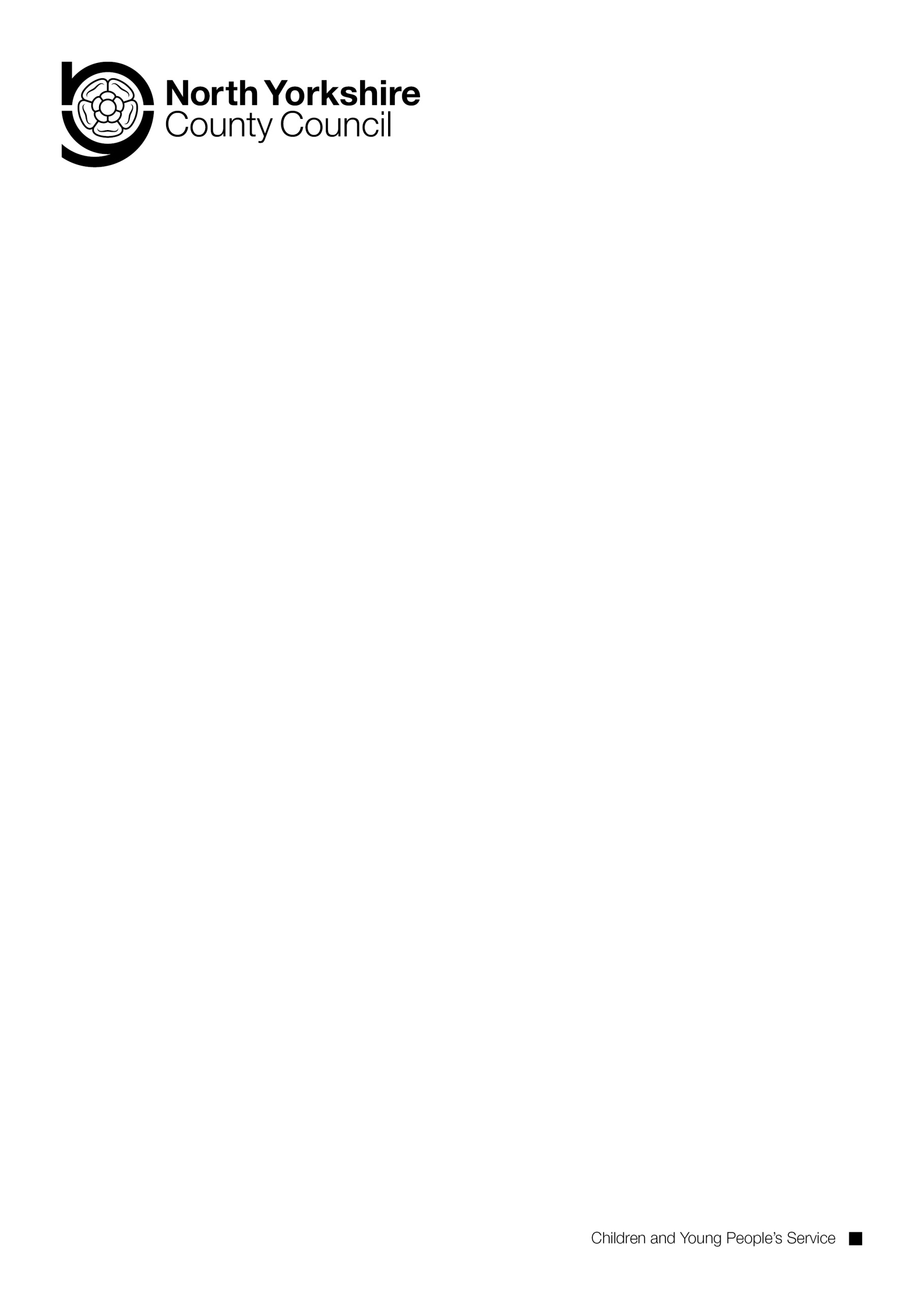 APPLICATION FOR ASSISTANCE WITH SCHOOL MEALSPlease indicate as applicable, if this application is being submitted as a result of your child moving into North Yorkshire from another Local Authority If yes, please indicate if your child was receiving free school meals before they left their previous school?I declare the information given on this form is accurate and that I have parental responsibility for the child/ren noted.I understand that you may check the information given on this form. If I move house or change my name after I make this application, I will ensure to update you.     Signature...……………..........................................................................…     Date.......................................................................General Data Protection Regulation (GDPR) and the Data Protection Act 2018 – The data collected on this form will be held on file for six years. North Yorkshire County Council may make enquiries about the validity of the information provided from other central and / or local government bodies. For more information on why we collect your data, the legal basis we rely on for processing your data and who we share it with, refer to the Council’s Privacy Notice: www.northyorks.gov.uk/privacy-notices  Please complete and return this form to; The Welfare Team, CYPS, Jesmond House, 31/33 Victoria Avenue, Harrogate, HG1 5QE. Tel: 01609 533405. Email: schoolwelfare@northyorks.gov.ukLast updated: Sept 2018	Forenames of Parent/Guardian:	Forenames of Parent/Guardian:	Forenames of Parent/Guardian:	Forenames of Parent/Guardian:	Mr/Mrs/Miss/Ms:Surname:Surname:Surname:Surname:Relationship to pupil(s):Full Postal Address:Full Postal Address:Full Postal Address:Full Postal Address:Full Postal Address:Postcode:Postcode:Telephone:Telephone:Email address:Email address:Email address:Email address:Email address:National Insurance Number:National Insurance Number:Date of Birth:Date of Birth:Date of Birth:Full Name of childM/FDate of BirthName of School Attending1.2.3.Please indicate which benefit you are currently in receipt of:Universal Credit, (provided you have an annual net earned income of no more than £7,400, as assessed by earnings from up to three of your most recent assessment periods)Child Tax Credit, provided you are also not entitled to Working Tax Credit and have an annual household gross income that does not exceed £16,190 (as assessed by HMRC)Income Support Income-based Jobseeker’s Allowance Income-related Employment and Support Allowance Support under Part 6 of the Immigration and Asylum Act 1999    The guarantee element of Pension Credit    A  run-on of Working Tax Credit – paid for 4 weeks after you stop qualifying for Working Tax Credit Children who receive any of the above benefits in their own right, are also entitled to Free School Meals